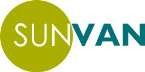 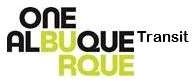 Para-Transit Advisory Board Tuesday, September 17, 2019Alvarado Transportation Center 100 First Street SW, 2nd Floor 10:30 a.m. to 12:00 p.m.Members PresentJacqueline Smith, Chair; (C); Jayne Frandsen, Vice-Chair; (C) Coby Livingstone, (Sun Van); Keely Frazier, (D), David Arms, (Sun Van), Israel Chavez, Chair TAB; (C)Members Excused Absence: Rene Fernandez gave notice he would be absent.Staff Members Present:Santiago Chavez, Chief of staff; (D), Stephanie Dominguez, Deputy Director; (D), Rita Chavez, Executive Assistant (C), Dan Majewski, Marketing Consultant; (B)Public Attendees:No public presentCall to Order:Jacqueline Smith called the meeting to order at 10:44 am on September 17th, 2019.Approval of Agenda:Jacqueline Smith, Chair asked for a Motion to approve the September 17, 2019 agenda as presented. Coby Livingstone, Seconded the motion and it was approved unanimously 5-0. Approval of Minutes:Jacqueline Smith, Chair asked for a motion to approve the July 17, 2019 meeting minutes.  Ms. Smith made a motion to accept the minutes with corrections. Coby Livingstone, Seconded the motion and it was approved unanimously 5-0. Public Comments:No Public CommentAnnouncements:There were no AnnouncementsPresentations:Dan Majewski, a Marketing Consultant, spoke about the A.R.T- “Stay in Your Lane” campaign. He along with the marketing staff developed this operation as well as a sign advertising “Stay in Your Lane” awareness to keep the public safe, to keep them out of the A.R.T bus lanes, and to stay in their own driving lanes. Chairperson’s Report: Jacqueline Smith, Chair and Santiago Chavez, Chief of Staff have reached out to the public with questions or concerns they might have about the Transit Department and have encouraged the public to attend the P-TAB or TAB meetings.Director’s Report:Santiago Chavez, Chief of Staff, spoke upon his background and how he came to become Acting Director.Stephanie Dominguez, Deputy Director announced total ridership for July 2019 was 20,000, Jacqueline Smith, Chair-Ms. Smith is requesting that the Transit Department assist in promoting the Paratransit Board members.Coby Livingstone, Board Member-Ms. Livingstone would like to know what the Transit advisory board can do to participate in the decision making for the A.R.T project. Chavez’s Response: This is a public matter which needs to be addressed towards City Councilor members. Unfinished Business/ New BusinessJacqueline Smith, Chair- Ms. Smith asked for a  Motion to approve the Paratransit advisory board fiscal year 2020 meetings schedule to reflect the amended time change of 4:00 pm and ending at 5:30 pm. The dates are July 16, 2019, September 17th, 2019, November 19th, 2019, January 21, 2020, March 17, 2020, May 19th, 2020 and July 21, 2020. Ms. Smith made a motion to accept the time change. David Arms, Seconded the resolution and the motion. The motion was approved unanimously.Jacqueline Smith, Chair- Ms. Smith stated the time change will go into effect immediately beginning with the next meeting on November 19, 2019.Jacqueline Smith, Chair-Ms. Smith responded to Mr. and Mrs. Sorenson’s concerns regarding the CWR’s (Call When Ready) at the request of Mr. and Mrs. Sorenson who are Sun Van passengers. Their concerns were getting a CWR from the Sun Port which is located at the Airport. Ms. Jacqueline added to her response stating they will have to speak with a Supervisor and explain the situation to them.Next Meeting: November 19, 2019, 4:00pmMeeting Adjourned: 11:56am